Fiche d’inscription stage féminin                                                                            Le 13 février2022  A MontbrisonNom du club : Responsable :Retour avant le 8/02/22. Repas partagé, prévoir un plat sucré ou salé.Pass sanitaire obligatoire.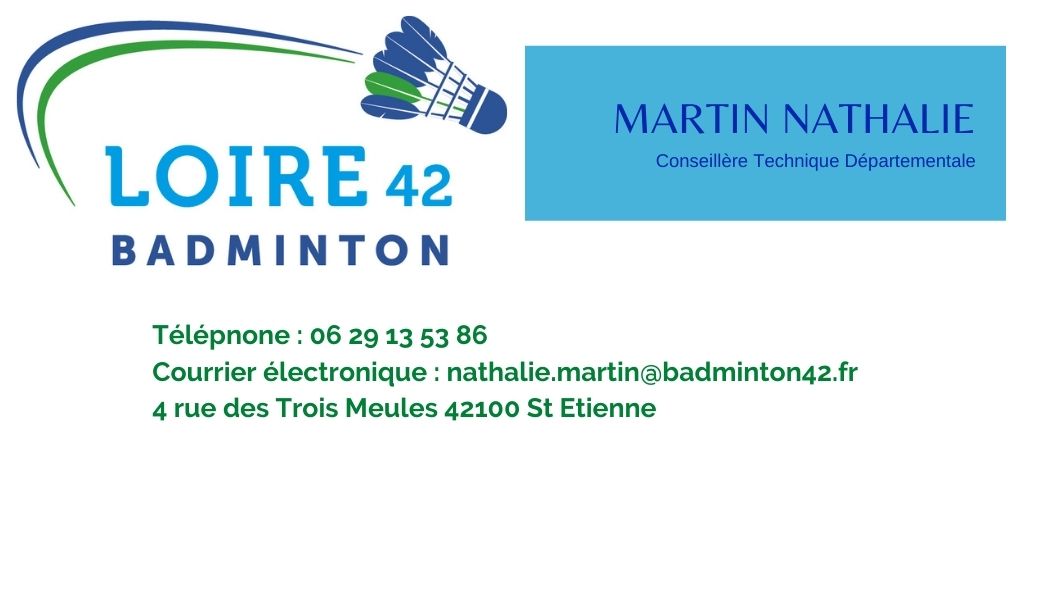 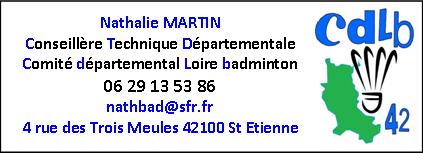 NOMPRENOMCatégorieSucréSalé